Kildrum Primary School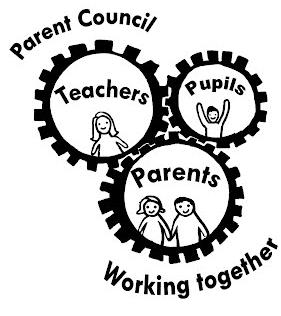 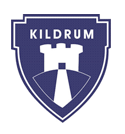 Parent Council5th June 2017				30th October 2018Present:PC Representatives  Jennie McGregor, Bob Aird, Donna Singh, Joyce Ritchie.School Representatives Kate Watt School UpdatesThe school is being painted at the moment, some of this is taking place during the day and to avoid disturbing the run of the school too much the painters are coming in in the evenings too.The schools much anticipated cookery room is making progress. There is a meeting with the designer coming up and bids for tender will be going in. the council will then decide who gets the tender. Mrs Watt is pushing for this to be done before the end of this year.The new outdoor area is in the process of being planned. The plans that the school are hoping for will be a multi sports area where the school will be looking for a unique idea to benefit the children in the school and to allow for other organisations to use it. Some thoughts are a race track or ‘different’ multi sporting area. The school will need plans to apply for grants to fund this project. The area will be split in two to allow for a learning outdoor area and wooded area. The plans are being drawn up for this and the date has been set for the next outdoor space meeting which is 21st nov at 3.15pm. the plans that the outdoor planner Julie Leg has drawn up will be presented at this meeting.Disco The date for the school Christmas disco is Thursday 13th December. The disco in September was a success as we had lots of great parent helpers. We would like to thank each one of the parent helpers for helping the success of the disco. We will ask parents in due course for their help again for the Christmas Disco.We discussed some of next years discos being closer to events such as Halloween. School FayreKildrum primary school are holding a Christmas Fayre on Friday the 7th December 6pm to 8pm.The parent council have been asked to source prizes for the raffle. We are currently calling, speaking to and sending letters to local businesses asking for any donations. Stalls have been advertised at £20. This has been successful and there has been lots of interest.Parent council funds and donations to schoolThe parent council bank account has £2043 to date.We will donate £1400 to subsidies money for the children’s pantomime tickets We will donate around £80 for primary 1 santa giftsWe will look to buy the primary 7 graduation gifts early to achieve a good discount. This will cost around £270.Next Meeting Planned – Thursday 29th November 6pm              J mcgregor 